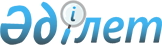 Мәслихаттың 2012 жылғы 20 желтоқсандағы № 91 "Жітіқара ауданының 2013-2015 жылдарға арналған бюджеті туралы" шешіміне өзгерістер енгізу туралы
					
			Күшін жойған
			
			
		
					Қостанай облысы Жітіқара ауданы мәслихатының 2013 жылғы 5 қарашадағы № 175 шешімі. Қостанай облысының Әділет департаментінде 2013 жылғы 21 қарашада № 4303 болып тіркелді. Қолданылу мерзімінің аяқталуына байланысты күші жойылды - (Қостанай облысы Жітіқара ауданы мәслихатының 2014 жылғы 31 қаңтардағы № 02-32/34 хатымен)

      Ескерту. Қолданылу мерзімінің аяқталуына байланысты күші жойылды - (Қостанай облысы Жітіқара ауданы мәслихатының 31.01.2014 № 02-32/34 хатымен).      Қазақстан Республикасының 2008 жылғы 4 желтоқсандағы Бюджет кодексінің 106-бабының 4-тармағына сәйкес Жітіқара аудандық мәслихаты ШЕШТІ:



      1. Мәслихаттың 2012 жылғы 20 желтоқсандағы № 91 "Жітіқара ауданының 2013-2015 жылдарға арналған бюджеті туралы" шешіміне (Нормативтік құқықтық актілерді мемлекеттік тіркеу тізілімінде № 3956 тіркелген, 2013 жылғы 17 қаңтарда "Пресс-Экспресс" газетінде жарияланған) мынадай өзгерістер енгізілсін:



      көрсетілген шешімнің 1-тармағының 1), 2) тармақшалары жаңа редакцияда жазылсын:

      "1) кірістер - 2708792,3 мың теңге, оның ішінде:

      салықтық түсімдер бойынша - 1407727 мың теңге;

      салықтық емес түсімдер бойынша - 26435 мың теңге;

      негізгі капиталды сатудан түсетін түсімдер бойынша - 14900 мың теңге;

      трансферттер түсімі бойынша - 1259730,3 мың теңге;

      2) шығындар - 2769029 мың теңге;";



      көрсетілген шешімнің 4-тармағы жаңа редакцияда жазылсын:

      "4. 2013 жылға арналған Жітіқара ауданы әкімдігінің резерві 69693,6 мың теңге сомасында бекітілсін.";



      көрсетілген шешімнің 6-2-тармағы жаңа редакцияда жазылсын:

      "6-2. 2013 жылға арналған аудандық бюджетте жергілікті атқарушы органдардың облыстық бюджеттен қарыздар бойынша сыйақылар мен өзге де төлемдерді төлеу бойынша борышына қызмет көрсету 553,3 мың теңге сомасында қарастырылғаны ескерілсін.";



      көрсетілген шешімнің 1, 5-қосымшалары осы шешімнің 1, 2-қосымшаларына сәйкес жаңа редакцияда жазылсын.



      2. Осы шешім 2013 жылдың 1 қаңтарынан бастап қолданысқа енгізіледі.      Сессияның төрағасы,

      Жітіқара аудандық мәслихаты

      хатшысының міндетін атқарушы               А. Кабиев      КЕЛІСІЛДІ:      "Жітіқара ауданы әкімдігінің

      экономика және бюджеттік

      жоспарлау бөлімі" мемлекеттік

      мекемесінің басшысы

      ______________ Г. Жидебаева

Мәслихаттың            

2013 жылғы 05 қарашадағы № 175   

шешіміне 1-қосымша        Мәслихаттың            

2012 жылғы 20 желтоқсандағы № 91  

шешіміне 1-қосымша         Жітіқара ауданының 2013 жылға арналған бюджеті

Мәслихаттың            

2013 жылғы 05 қарашадағы № 175   

шешіміне 2-қосымша         Мәслихаттың            

2012 жылғы 20 желтоқсандағы № 91  

шешіміне 5-қосымша          Жітіқара ауданының ауылдар, ауылдық округтер әкімдері

аппараттарының бюджеттік бағдарламалары
					© 2012. Қазақстан Республикасы Әділет министрлігінің «Қазақстан Республикасының Заңнама және құқықтық ақпарат институты» ШЖҚ РМК
				СанатыСанатыСанатыСанатыСома,

мың теңгеСыныбыСыныбыСыныбыСома,

мың теңгеIшкi сыныбыIшкi сыныбыСома,

мың теңгеАТАУЫСома,

мың теңгеІ. Кірістер2708792,31Салықтық түсімдер1407727101Табыс салығы6528051012Жеке табыс салығы652805103Әлеуметтiк салық5024981031Әлеуметтік салық502498104Меншiкке салынатын салықтар2030221041Мүлiкке салынатын салықтар1287121043Жер салығы107181044Көлiк құралдарына салынатын салық613141045Бірыңғай жер салығы2278105Тауарларға, жұмыстарға және қызметтерге салынатын iшкi салықтар420421052Акциздер61541053Табиғи және басқа да ресурстарды пайдаланғаны үшiн түсетiн түсiмдер243871054Кәсiпкерлiк және кәсiби қызметтi жүргiзгенi үшiн алынатын алымдар98555Ойын бизнесіне салық164607Басқа да салықтар601Басқа да салықтар6008Заңдық мәнді іс-әрекеттерді жасағаны және (немесе) оған уәкілеттігі бар мемлекеттік органдар немесе лауазымды адамдар құжаттар бергені үшін алынатын міндетті төлемдер73001Мемлекеттік баж73002Салықтық емес түсiмдер2643501Мемлекеттік меншіктен түсетін кірістер22355Мемлекет меншігіндегі мүлікті жалға беруден түсетін кірістер223506Басқа да салықтық емес түсiмдер242001Басқа да салықтық емес түсiмдер242003Негізгі капиталды сатудан түсетін түсімдер1490001Мемлекеттік мекемелерге бекітілген мемлекеттік мүлікті сату8851Мемлекеттік мекемелерге бекітілген мемлекеттік мүлікті сату88503Жердi және материалдық емес активтердi сату140151Жерді сату119552Материалдық емес активтерді сату20604Трансферттердің түсімдері1259730,302Мемлекеттiк басқарудың жоғары тұрған органдарынан түсетiн трансферттер1259730,32Облыстық бюджеттен түсетiн трансферттер1259730,3Функционалдық топФункционалдық топФункционалдық топФункционалдық топФункционалдық топСома,

мың теңгеКіші функцияКіші функцияКіші функцияКіші функцияСома,

мың теңгеБюджеттік бағдарламалардың әкiмшiсiБюджеттік бағдарламалардың әкiмшiсiБюджеттік бағдарламалардың әкiмшiсiСома,

мың теңгеБағдарламаБағдарламаСома,

мың теңгеАТАУЫСома,

мың теңгеІІ. Шығындар276902901Жалпы сипаттағы мемлекеттiк қызметтер237552,71Мемлекеттiк басқарудың жалпы функцияларын орындайтын өкiлдi, атқарушы және басқа органдар205933,1112Аудан (облыстық маңызы бар қала) мәслихатының аппараты13779001Аудан (облыстық маңызы бар қала) мәслихатының қызметін қамтамасыз ету жөніндегі қызметтер13669003Мемлекеттік органның күрделі шығыстары110122Аудан (облыстық маңызы бар қала) әкімінің аппараты84161001Аудан (облыстық маңызы бар қала) әкімінің қызметін қамтамасыз ету жөніндегі қызметтер81073003Мемлекеттік органның күрделі шығыстары3088123Қаладағы аудан, аудандық маңызы бар қала, кент, ауыл, ауылдық округ әкімінің аппараты107993,1001Қаладағы аудан, аудандық маңызы бар қала, кент, ауыл, ауылдық округ әкімінің қызметін қамтамасыз ету жөніндегі қызметтер106524,1022Мемлекеттік органның күрделі шығыстары14692Қаржылық қызмет17201,6452Ауданның (облыстық маңызы бар қаланың) қаржы бөлімі17201,6001Ауданның (облыстық маңызы бар қаланың) бюджетін орындау және ауданның (облыстық маңызы бар қаланың) коммуналдық меншігін басқару саласындағы мемлекеттік саясатты іске асыру жөніндегі қызметтер16693,1010Жекешелендіру, коммуналдық меншікті басқару, жекешелендіруден кейінгі қызмет және осыған байланысты дауларды реттеу117,6011Коммуналдық меншікке түскен мүлікті есепке алу, сақтау, бағалау және сату164,0018Мемлекеттік органның күрделі шығыстары226,95Жоспарлау және статистикалық қызмет14418453Ауданның (облыстық маңызы бар қаланың) экономика және бюджеттік жоспарлау бөлімі14418001Экономикалық саясатты, мемлекеттік жоспарлау жүйесін қалыптастыру және дамыту және ауданды (облыстық маңызы бар қаланы) басқару саласындағы мемлекеттік саясатты іске асыру жөніндегі қызметтер14288004Мемлекеттік органның күрделі шығыстары13002Қорғаныс38431Әскери мұқтаждар3843122Аудан (облыстық маңызы бар қала) әкімінің аппараты3843005Жалпыға бірдей әскери міндетті атқару шеңберіндегі іс-шаралар384303Қоғамдық тәртіп, қауіпсіздік, құқықтық, сот, қылмыстық-атқару қызметі20519Қоғамдық тәртіп және қауіпсіздік саласындағы басқа да қызметтер2051458Ауданның (облыстық маңызы бар қаланың) тұрғын үй-коммуналдық шаруашылығы, жолаушылар көлігі және автомобиль жолдары бөлімі2051021Елдi мекендерде жол жүрісі қауiпсiздiгін қамтамасыз ету205104Бiлiм беру1532116,21Мектепке дейiнгi тәрбие және оқыту79765464Ауданның (облыстық маңызы бар қаланың) білім бөлімі79765009Мектепке дейінгі тәрбие ұйымдарының қызметін қамтамасыз ету40027040Мектепке дейінгі білім беру ұйымдарында мемлекеттік білім беру тапсырысын іске асыруға397382Бастауыш, негізгі орта және жалпы орта білім беру1375306464Ауданның (облыстық маңызы бар қаланың) білім бөлімі1375306003Жалпы білім беру1330473006Балаларға қосымша білім беру448339Бiлiм беру саласындағы өзге де қызметтер77045,2464Ауданның (облыстық маңызы бар қаланың) білім бөлімі77045,2001Жергілікті деңгейде білім беру саласындағы мемлекеттік саясатты іске асыру жөніндегі қызметтер17210005Ауданның (облыстық маңызы бар қаланың) мемлекеттік білім беру мекемелер үшін оқулықтар мен оқу-әдiстемелiк кешендерді сатып алу және жеткізу19352,1007Аудандық (қалалық) ауқымдағы мектеп олимпиадаларын және мектептен тыс іс-шараларды өткізу734,5012Мемлекеттік органның күрделі шығыстары96,8015Жетім баланы (жетім балаларды) және ата-аналарының қамқорынсыз қалған баланы (балаларды) күтіп-ұстауға асыраушыларына ай сайынғы ақшалай қаражат төлемдері21024020Үйде оқытылатын мүгедек балаларды жабдықпен, бағдарламалық қамтыммен қамтамасыз ету780067Ведомстволық бағыныстағы мемлекеттік мекемелерінің және ұйымдарының күрделі шығыстары17847,806Әлеуметтiк көмек және әлеуметтiк қамсыздандыру308515,12Әлеуметтiк көмек280114,9451Ауданның (облыстық маңызы бар қаланың) жұмыспен қамту және әлеуметтік бағдарламалар бөлімі280114,9002Еңбекпен қамту бағдарламасы30194005Мемлекеттік атаулы әлеуметтік көмек13848,3006Тұрғын үй көмегі151555007Жергілікті өкілетті органдардың шешімі бойынша мұқтаж азаматтардың жекелеген топтарына әлеуметтік көмек23177,3010Үйден тәрбиеленіп оқытылатын мүгедек балаларды материалдық қамтамасыз ету416,4014Мұқтаж азаматтарға үйде әлеуметтiк көмек көрсету25181015Зейнеткерлер мен мүгедектерге әлеуметтiк қызмет көрсету аумақтық орталығы1162701618 жасқа дейінгі балаларға мемлекеттік жәрдемақылар21147,8017Мүгедектерді оңалту жеке бағдарламасына сәйкес, мұқтаж мүгедектерді міндетті гигиеналық құралдармен және ымдау тілі мамандарының қызмет көрсетуін, жеке көмекшілермен қамтамасыз ету2968,19Әлеуметтiк көмек және әлеуметтiк қамтамасыз ету салаларындағы өзге де қызметтер28400,2451Ауданның (облыстық маңызы бар қаланың) жұмыспен қамту және әлеуметтік бағдарламалар бөлімі28400,2001Жергілікті деңгейде халық үшін әлеуметтік бағдарламаларды жұмыспен қамтуды қамтамасыз етуді іске асыру саласындағы мемлекеттік саясатты іске асыру жөніндегі қызметтер27722011Жәрдемақыларды және басқа да әлеуметтік төлемдерді есептеу, төлеу мен жеткізу бойынша қызметтерге ақы төлеу395021Мемлекеттік органның күрделі шығыстары283,207Тұрғын үй-коммуналдық шаруашылық131817,91Тұрғын үй шаруашылығы52186,6458Ауданның (облыстық маңызы бар қаланың) тұрғын үй-коммуналдық шаруашылығы, жолаушылар көлігі және автомобиль жолдары бөлімі2300003Мемлекеттік тұрғын үй қорының сақталуын ұйымдастыру2300467Ауданның (облыстық маңызы бар қаланың) құрылыс бөлімі49886,6004Инженерлік коммуникациялық  инфрақұрылымды жобалау, дамыту, жайластыру және (немесе) сатып алу49886,62Коммуналдық шаруашылық17649,1458Ауданның (облыстық маңызы бар қаланың) тұрғын үй-коммуналдық шаруашылығы, жолаушылар көлігі және автомобиль жолдары бөлімі2899,8026Ауданның (облыстық маңызы бар қаланың) коммуналдық меншігіндегі жылу жүйелерін қолдануды ұйымдастыру2899,8467Ауданның (облыстық маңызы бар қаланың) құрылыс бөлімі14749,3006Сумен жабдықтау және су бұру жүйесін дамыту14749,33Елді-мекендерді көркейту61982,2123Қаладағы аудан, аудандық маңызы бар қала, кент, ауыл, ауылдық округ әкімінің аппараты6044,5008Елді мекендерде көшелерді жарықтандыру5036,5009Елді мекендердің санитариясын қамтамасыз ету1008458Ауданның (облыстық маңызы бар қаланың) тұрғын үй-коммуналдық шаруашылығы, жолаушылар көлігі және автомобиль жолдары бөлімі55937,7015Елдi мекендердегі көшелердi жарықтандыру31462016Елдi мекендердiң санитариясын қамтамасыз ету16770,2017Жерлеу орындарын күтiп-ұстау және туысы жоқтарды жерлеу554,5018Елдi мекендердi абаттандыру және көгалдандыру715108Мәдениет, спорт, туризм және ақпараттық кеңістiк110919,61Мәдениет саласындағы қызмет33834455Ауданның (облыстық маңызы бар қаланың) мәдениет және тілдерді дамыту бөлімі33834003Мәдени-демалыс жұмысын қолдау338342Спорт12848465Ауданның (облыстық маңызы бар қаланың) Дене шынықтыру және спорт бөлімі12848005Ұлттық және бұқаралық спорт түрлерін дамыту3288006Аудандық (облыстық маңызы бар қалалық) деңгейде спорттық жарыстар өткiзу2651007Әртүрлi спорт түрлерi бойынша аудан (облыстық маңызы бар қала) құрама командаларының мүшелерiн дайындау және олардың облыстық спорт жарыстарына қатысуы69093Ақпараттық кеңiстiк35035,4455Ауданның (облыстық маңызы бар қаланың) мәдениет және тілдерді дамыту бөлімі25355,4006Аудандық (қалалық) кiтапханалардың жұмыс iстеуi18693,4007Мемлекеттік тілді және Қазақстан халықтарының басқа да тілдерін дамыту6662456Ауданның (облыстық маңызы бар қаланың) ішкі саясат бөлімі9680002Газеттер мен журналдар арқылы мемлекеттік ақпараттық саясат жүргізу жөніндегі қызметтер6280005Телерадио хабарларын тарату арқылы мемлекеттік ақпараттық саясатты жүргізу жөніндегі қызметтер34009Мәдениет, спорт, туризм және ақпараттық кеңiстiктi ұйымдастыру жөнiндегi өзге де қызметтер29202,2455Ауданның (облыстық маңызы бар қаланың) мәдениет және тілдерді дамыту бөлімі9916,6001Жергілікті деңгейде тілдерді және мәдениетті дамыту саласындағы мемлекеттік саясатты іске асыру жөніндегі қызметтер6134010Мемлекеттік органның күрделі шығыстары110032Ведомстволық бағыныстағы мемлекеттік мекемелерінің және ұйымдарының күрделі шығыстары3672,6456Ауданның (облыстық маңызы бар қаланың) ішкі саясат бөлімі11834,6001Жергілікті деңгейде ақпарат, мемлекеттілікті нығайту және азаматтардың әлеуметтік сенімділігін қалыптастыру саласында мемлекеттік саясатты іске асыру жөніндегі қызметтер11105,6003Жастар саясаты саласында іс-шараларды іске асыру619006Мемлекеттік органның күрделі шығыстары110465Ауданның (облыстық маңызы бар қаланың) Дене шынықтыру және спорт бөлімі7451001Жергілікті деңгейде дене шынықтыру және спорт саласындағы мемлекеттік саясатты іске асыру жөніндегі қызметтер7163004Мемлекеттік органның күрделі шығыстары28809Отын-энергетика кешенi және жер қойнауын пайдалану45009Отын-энергетика кешені және жер қойнауын пайдалану саласындағы басқа да қызметтер4500458Ауданның (облыстық маңызы бар қаланың) тұрғын үй-коммуналдық шаруашылығы, жолаушылар көлігі және автомобиль жолдары бөлімі4500019Жылу-энергетикалық жүйені дамыту450010Ауыл, су, орман, балық шаруашылығы, ерекше қорғалатын табиғи аумақтар, қоршаған ортаны және жануарлар дүниесін қорғау, жер қатынастары68312,91Ауыл шаруашылығы28737,6453Ауданның (облыстық маңызы бар қаланың) экономика және бюджеттік жоспарлау бөлімі1597,4099Мамандардың әлеуметтік көмек көрсетуі жөніндегі шараларды іске асыру1597,4462Ауданның (облыстық маңызы бар қаланың) ауыл шаруашылығы бөлімі18904001Жергілікті деңгейде ауыл шаруашылығы саласындағы мемлекеттік саясатты іске асыру жөніндегі қызметтер18774006Мемлекеттік органның күрделі шығыстары130473Ауданның (облыстық маңызы бар қаланың) ветеринария бөлімі8236,2001Жергілікті деңгейде ветеринария саласындағы мемлекеттік саясатты іске асыру жөніндегі қызметтер6852,2003Мемлекеттік органның күрделі шығыстары100007Қаңғыбас иттер мен мысықтарды аулауды және жоюды ұйымдастыру128416Жер қатынастары9897463Ауданның (облыстық маңызы бар қаланың) жер қатынастары бөлімі9897001Аудан (облыстық маңызы бар қала) аумағында жер қатынастарын реттеу саласындағы мемлекеттік саясатты іске асыру жөніндегі қызметтер9787007Мемлекеттік органның күрделі шығыстары1109Ауыл, су, орман, балық шаруашылығы, қоршаған ортаны қорғау және жер қатынастары саласындағы басқа да қызметтер29678,3473Ауданның (облыстық маңызы бар қаланың) ветеринария бөлімі29678,3011Эпизоотияға қарсы іс-шаралар жүргізу29678,311Өнеркәсіп, сәулет, қала құрылысы және құрылыс қызметі35710,22Сәулет, қала құрылысы және құрылыс қызметі35710,2467Ауданның (облыстық маңызы бар қаланың) құрылыс бөлімі9758,2001Жергілікті деңгейде құрылыс саласындағы мемлекеттік саясатты іске асыру жөніндегі қызметтер9648,2017Мемлекеттік органның күрделі шығыстары110468Ауданның (облыстық маңызы бар қаланың) сәулет және қала құрылысы бөлімі25952001Жергілікті деңгейде сәулет және қала құрылысы саласындағы мемлекеттік саясатты іске асыру жөніндегі қызметтер6181003Ауданның қала құрылысы даму аумағын және елді мекендердің бас жоспарлары схемаларын әзірлеу19661004Мемлекеттік органның күрделі шығыстары11012Көлiк және коммуникация22940,31Автомобиль көлiгi22940,3458Ауданның (облыстық маңызы бар қаланың) тұрғын үй-коммуналдық шаруашылығы, жолаушылар көлігі және автомобиль жолдары бөлімі22940,3023Автомобиль жолдарының жұмыс істеуін қамтамасыз ету22940,313Басқалар21321513Кәсiпкерлiк қызметтi қолдау және бәсекелестікті қорғау9243469Ауданның (облыстық маңызы бар қаланың) кәсіпкерлік бөлімі9243001Жергілікті деңгейде кәсіпкерлік пен өнеркәсіпті дамыту саласындағы мемлекеттік саясатты іске асыру жөніндегі қызметтер8079003Кәсіпкерлік қызметті қолдау1000004Мемлекеттік органның күрделі шығыстары1649Басқалар203971,7123Қаладағы аудан, аудандық маңызы бар қала, кент, ауыл, ауылдық округ әкімінің аппараты12499040"Өңірлерді дамыту" Бағдарламасы шеңберінде өңірлерді экономикалық дамытуға жәрдемдесу бойынша шараларды іске іске асыру12499452Ауданның (облыстық маңызы бар қаланың) қаржы бөлімі69693,6012Ауданның (облыстық маңызы бар қаланың) жергілікті атқарушы органының резерві69693,6458Ауданның (облыстық маңызы бар қаланың) тұрғын үй-коммуналдық шаруашылығы, жолаушылар көлігі және автомобиль жолдары бөлімі121779,1001Жергілікті деңгейде тұрғын үй-коммуналдық шаруашылығы, жолаушылар көлігі және автомобиль жолдары саласындағы мемлекеттік саясатты іске асыру жөніндегі қызметтер16767,9013Мемлекеттік органның күрделі шығыстары390044Моноқалаларды дамытудың 2012 - 2020 жылдарға арналған бағдарламасы шеңберінде моноқалаларды ағымдағы жайластыру3420067Ведомстволық бағыныстағы мемлекеттік мекемелерінің және ұйымдарының күрделі шығыстары8800085Моноқалаларды дамытудың 2012 - 2020 жылдарға арналған бағдарламасы шеңберінде бюджеттік инвестициялық жобаларды іске асыру92401,214Борышқа қызмет көрсету553,31Борышқа қызмет көрсету553,3452Ауданның (облыстық маңызы бар қаланың) қаржы бөлімі553,3013Жергілікті атқарушы органдардың облыстық бюджеттен қарыздар бойынша сыйақылар мен өзге де төлемдерді төлеу бойынша борышына қызмет көрсету553,315Трансферттер96982,11Трансферттер96982,1452Ауданның (облыстық маңызы бар қаланың) қаржы бөлімі96982,1006Нысаналы пайдаланылмаған (толық пайдаланылмаған) трансферттерді қайтару82449,1016Нысаналы мақсатқа сай пайдаланылмаған нысаналы трансферттерді қайтару12402024Мемлекеттік органдардың функцияларын мемлекеттік басқарудың төмен тұрған  деңгейлерінен жоғарғы деңгейлерге беруге байланысты жоғары тұрған бюджеттерге берілетін ағымдағы нысаналы трансферттер2131ІІІ. Таза бюджеттік кредиттеу62278,3Бюджеттік кредиттер62425,310Ауыл, су, орман, балық шаруашылығы, ерекше қорғалатын табиғи аумақтар, қоршаған ортаны және жануарлар дүниесін қорғау, жер қатынастары2425,31Ауыл шаруашылығы2425,3453Ауданның (облыстық маңызы бар қаланың) экономика және бюджеттік жоспарлау бөлімі2425,3006Мамандарды әлеуметтік қолдау шараларын іске асыру үшін бюджеттік кредиттер2425,313Басқалар600009Басқалар60000469Ауданның (облыстық маңызы бар қаланың) кәсіпкерлік бөлімі60000008Моноқалалардағы кәсіпкерліктің дамуына ықпал етуді кредиттеу60000СанатыСанатыСанатыСанатыСанатыСома,

мың теңгеСыныбыСыныбыСыныбыСыныбыСома,

мың теңгеIшкi сыныбыIшкi сыныбыIшкi сыныбыСома,

мың теңгеЕрекшелігіЕрекшелігіСома,

мың теңгеБюджеттік кредиттерді өтеу1475Бюджеттік кредиттерді өтеу14701Бюджеттік кредиттерді өтеу1471Мемлекеттік бюджеттен берілген бюджеттік кредиттерді өтеу147ІҮ. Қаржы активтерімен операциялар бойынша сальдо39202Қаржы активтерін сатып алу3920213Басқалар392029Басқалар39202458Ауданның (облыстық маңызы бар қаланың) тұрғын үй-коммуналдық шаруашылығы, жолаушылар көлігі және автомобиль жолдары бөлімі39202065Заңды тұлғалардың жарғылық капиталын қалыптастыру немесе ұлғайту39202V. Бюджет тапшылығы (профициті)-161717,0VІ. Бюджет тапшылығын қаржыландыру (профицитін пайдалану)161717,0Функционалдық топФункционалдық топФункционалдық топФункционалдық топФункционалдық топСома,

мың теңгеКіші функцияКіші функцияКіші функцияКіші функцияСома,

мың теңгеБюджеттік бағдарламалардың әкiмшiсiБюджеттік бағдарламалардың әкiмшiсiБюджеттік бағдарламалардың әкiмшiсiСома,

мың теңгеБағдарламаБағдарламаСома,

мың теңгеАТАУЫСома,

мың теңгеЖітіқара қаласы01Жалпы сипаттағы мемлекеттiк қызметтер73301Мемлекеттiк басқарудың жалпы функцияларын орындайтын өкiлдi, атқарушы және басқа органдар7330123Қаладағы аудан, аудандық маңызы бар қала, кент, ауыл, ауылдық округ әкімінің аппараты7330001Қаладағы аудан, аудандық маңызы бар қала, кент, ауыл, ауылдық округ әкімінің қызметін қамтамасыз ету жөніндегі қызметтер7330Большевик ауылдық округі01Жалпы сипаттағы мемлекеттiк қызметтер8153,31Мемлекеттiк басқарудың жалпы функцияларын орындайтын өкiлдi, атқарушы және басқа органдар8153,3123Қаладағы аудан, аудандық маңызы бар қала, кент, ауыл, ауылдық округ әкімінің аппараты8153,3001Қаладағы аудан, аудандық маңызы бар қала, кент, ауыл, ауылдық округ әкімінің қызметін қамтамасыз ету жөніндегі қызметтер8027,3022Мемлекеттік органның күрделі шығыстары12607Тұрғын үй-коммуналдық шаруашылық2763Елді-мекендерді көркейту276123Қаладағы аудан, аудандық маңызы бар қала, кент, ауыл, ауылдық округ әкімінің аппараты276008Елді мекендерде көшелерді жарықтандыру27613Басқалар32819Басқалар3281123Қаладағы аудан, аудандық маңызы бар қала, кент, ауыл, ауылдық округ әкімінің аппараты3281040"Өңірлерді дамыту" Бағдарламасы шеңберінде өңірлерді экономикалық дамытуға жәрдемдесу бойынша шараларды іске іске асыру3281Волгоград ауылы01Жалпы сипаттағы мемлекеттiк қызметтер6504,41Мемлекеттiк басқарудың жалпы функцияларын орындайтын өкiлдi, атқарушы және басқа органдар6504,4123Қаладағы аудан, аудандық маңызы бар қала, кент, ауыл, ауылдық округ әкімінің аппараты6504,4001Қаладағы аудан, аудандық маңызы бар қала, кент, ауыл, ауылдық округ әкімінің қызметін қамтамасыз ету жөніндегі қызметтер6378,4022Мемлекеттік органның күрделі шығыстары12607Тұрғын үй-коммуналдық шаруашылық2723Елді-мекендерді көркейту272123Қаладағы аудан, аудандық маңызы бар қала, кент, ауыл, ауылдық округ әкімінің аппараты272008Елді мекендерде көшелерді жарықтандыру272Аққарға ауылы01Жалпы сипаттағы мемлекеттiк қызметтер6674,61Мемлекеттiк басқарудың жалпы функцияларын орындайтын өкiлдi, атқарушы және басқа органдар6674,6123Қаладағы аудан, аудандық маңызы бар қала, кент, ауыл, ауылдық округ әкімінің аппараты6674,6001Қаладағы аудан, аудандық маңызы бар қала, кент, ауыл, ауылдық округ әкімінің қызметін қамтамасыз ету жөніндегі қызметтер6674,607Тұрғын үй-коммуналдық шаруашылық15843Елді-мекендерді көркейту1584123Қаладағы аудан, аудандық маңызы бар қала, кент, ауыл, ауылдық округ әкімінің аппараты1584008Елді мекендерде көшелерді жарықтандыру576009Елді мекендердің санитариясын қамтамасыз ету100813Басқалар47499Басқалар4749123Қаладағы аудан, аудандық маңызы бар қала, кент, ауыл, ауылдық округ әкімінің аппараты4749040"Өңірлерді дамыту" Бағдарламасы шеңберінде өңірлерді экономикалық дамытуға жәрдемдесу бойынша шараларды іске іске асыру4749Приречный ауылы01Жалпы сипаттағы мемлекеттiк қызметтер63391Мемлекеттiк басқарудың жалпы функцияларын орындайтын өкiлдi, атқарушы және басқа органдар6339123Қаладағы аудан, аудандық маңызы бар қала, кент, ауыл, ауылдық округ әкімінің аппараты6339001Қаладағы аудан, аудандық маңызы бар қала, кент, ауыл, ауылдық округ әкімінің қызметін қамтамасыз ету жөніндегі қызметтер6213022Мемлекеттік органның күрделі шығыстары12607Тұрғын үй-коммуналдық шаруашылық4083Елді-мекендерді көркейту408123Қаладағы аудан, аудандық маңызы бар қала, кент, ауыл, ауылдық округ әкімінің аппараты408008Елді мекендерде көшелерді жарықтандыру408Милютин ауылы01Жалпы сипаттағы мемлекеттiк қызметтер70911Мемлекеттiк басқарудың жалпы функцияларын орындайтын өкiлдi, атқарушы және басқа органдар7091123Қаладағы аудан, аудандық маңызы бар қала, кент, ауыл, ауылдық округ әкімінің аппараты7091001Қаладағы аудан, аудандық маңызы бар қала, кент, ауыл, ауылдық округ әкімінің қызметін қамтамасыз ету жөніндегі қызметтер6965022Мемлекеттік органның күрделі шығыстары12607Тұрғын үй-коммуналдық шаруашылық4923Елді-мекендерді көркейту492123Қаладағы аудан, аудандық маңызы бар қала, кент, ауыл, ауылдық округ әкімінің аппараты492008Елді мекендерде көшелерді жарықтандыру492Мүктікөл ауылдық округі01Жалпы сипаттағы мемлекеттiк қызметтер7706,51Мемлекеттiк басқарудың жалпы функцияларын орындайтын өкiлдi, атқарушы және басқа органдар7706,5123Қаладағы аудан, аудандық маңызы бар қала, кент, ауыл, ауылдық округ әкімінің аппараты7706,5001Қаладағы аудан, аудандық маңызы бар қала, кент, ауыл, ауылдық округ әкімінің қызметін қамтамасыз ету жөніндегі қызметтер7706,507Тұрғын үй-коммуналдық шаруашылық212,11773Елді-мекендерді көркейту212,1123Қаладағы аудан, аудандық маңызы бар қала, кент, ауыл, ауылдық округ әкімінің аппараты212,1008Елді мекендерде көшелерді жарықтандыру212,1Тоқтаров ауылдық округі01Жалпы сипаттағы мемлекеттiк қызметтер71161Мемлекеттiк басқарудың жалпы функцияларын орындайтын өкiлдi, атқарушы және басқа органдар7116123Қаладағы аудан, аудандық маңызы бар қала, кент, ауыл, ауылдық округ әкімінің аппараты7116001Қаладағы аудан, аудандық маңызы бар қала, кент, ауыл, ауылдық округ әкімінің қызметін қамтамасыз ету жөніндегі қызметтер6990022Мемлекеттік органның күрделі шығыстары12607Тұрғын үй-коммуналдық шаруашылық2783Елді-мекендерді көркейту278123Қаладағы аудан, аудандық маңызы бар қала, кент, ауыл, ауылдық округ әкімінің аппараты278008Елді мекендерде көшелерді жарықтандыру278Чайковский ауылы01Жалпы сипаттағы мемлекеттiк қызметтер67911Мемлекеттiк басқарудың жалпы функцияларын орындайтын өкiлдi, атқарушы және басқа органдар6791123Қаладағы аудан, аудандық маңызы бар қала, кент, ауыл, ауылдық округ әкімінің аппараты6791001Қаладағы аудан, аудандық маңызы бар қала, кент, ауыл, ауылдық округ әкімінің қызметін қамтамасыз ету жөніндегі қызметтер679107Тұрғын үй-коммуналдық шаруашылық3003Елді-мекендерді көркейту300123Қаладағы аудан, аудандық маңызы бар қала, кент, ауыл, ауылдық округ әкімінің аппараты300008Елді мекендерде көшелерді жарықтандыру300Шевченковка ауылы01Жалпы сипаттағы мемлекеттiк қызметтер6458,31Мемлекеттiк басқарудың жалпы функцияларын орындайтын өкiлдi, атқарушы және басқа органдар6458,3123Қаладағы аудан, аудандық маңызы бар қала, кент, ауыл, ауылдық округ әкімінің аппараты6458,3001Қаладағы аудан, аудандық маңызы бар қала, кент, ауыл, ауылдық округ әкімінің қызметін қамтамасыз ету жөніндегі қызметтер6332,3022Мемлекеттік органның күрделі шығыстары12607Тұрғын үй-коммуналдық шаруашылық2073Елді-мекендерді көркейту207123Қаладағы аудан, аудандық маңызы бар қала, кент, ауыл, ауылдық округ әкімінің аппараты207008Елді мекендерде көшелерді жарықтандыру207Пригородный ауылы01Жалпы сипаттағы мемлекеттiк қызметтер105781Мемлекеттiк басқарудың жалпы функцияларын орындайтын өкiлдi, атқарушы және басқа органдар10578123Қаладағы аудан, аудандық маңызы бар қала, кент, ауыл, ауылдық округ әкімінің аппараты10578001Қаладағы аудан, аудандық маңызы бар қала, кент, ауыл, ауылдық округ әкімінің қызметін қамтамасыз ету жөніндегі қызметтер10368022Мемлекеттік органның күрделі шығыстары21007Тұрғын үй-коммуналдық шаруашылық5313Елді-мекендерді көркейту531123Қаладағы аудан, аудандық маңызы бар қала, кент, ауыл, ауылдық округ әкімінің аппараты531008Елді мекендерде көшелерді жарықтандыру53113Басқалар44699Басқалар4469123Қаладағы аудан, аудандық маңызы бар қала, кент, ауыл, ауылдық округ әкімінің аппараты4469040"Өңірлерді дамыту" Бағдарламасы шеңберінде өңірлерді экономикалық дамытуға жәрдемдесу бойынша шараларды іске іске асыру4469Тимирязев ауылы01Жалпы сипаттағы мемлекеттiк қызметтер63931Мемлекеттiк басқарудың жалпы функцияларын орындайтын өкiлдi, атқарушы және басқа органдар6393123Қаладағы аудан, аудандық маңызы бар қала, кент, ауыл, ауылдық округ әкімінің аппараты6393001Қаладағы аудан, аудандық маңызы бар қала, кент, ауыл, ауылдық округ әкімінің қызметін қамтамасыз ету жөніндегі қызметтер6267022Мемлекеттік органның күрделі шығыстары12607Тұрғын үй-коммуналдық шаруашылық2523Елді-мекендерді көркейту252123Қаладағы аудан, аудандық маңызы бар қала, кент, ауыл, ауылдық округ әкімінің аппараты252008Елді мекендерде көшелерді жарықтандыру252Забеловка ауылы01Жалпы сипаттағы мемлекеттiк қызметтер73561Мемлекеттiк басқарудың жалпы функцияларын орындайтын өкiлдi, атқарушы және басқа органдар7356123Қаладағы аудан, аудандық маңызы бар қала, кент, ауыл, ауылдық округ әкімінің аппараты7356001Қаладағы аудан, аудандық маңызы бар қала, кент, ауыл, ауылдық округ әкімінің қызметін қамтамасыз ету жөніндегі қызметтер7230022Мемлекеттік органның күрделі шығыстары12607Тұрғын үй-коммуналдық шаруашылық569,43Елді-мекендерді көркейту569,4123Қаладағы аудан, аудандық маңызы бар қала, кент, ауыл, ауылдық округ әкімінің аппараты569,4008Елді мекендерде көшелерді жарықтандыру569,4Степной ауылы01Жалпы сипаттағы мемлекеттiк қызметтер65411Мемлекеттiк басқарудың жалпы функцияларын орындайтын өкiлдi, атқарушы және басқа органдар6541123Қаладағы аудан, аудандық маңызы бар қала, кент, ауыл, ауылдық округ әкімінің аппараты6541001Қаладағы аудан, аудандық маңызы бар қала, кент, ауыл, ауылдық округ әкімінің қызметін қамтамасыз ету жөніндегі қызметтер6415022Мемлекеттік органның күрделі шығыстары12607Тұрғын үй-коммуналдық шаруашылық5423Елді-мекендерді көркейту542123Қаладағы аудан, аудандық маңызы бар қала, кент, ауыл, ауылдық округ әкімінің аппараты542008Елді мекендерде көшелерді жарықтандыру542Ырсай ауылы01Жалпы сипаттағы мемлекеттiк қызметтер69611Мемлекеттiк басқарудың жалпы функцияларын орындайтын өкiлдi, атқарушы және басқа органдар6961123Қаладағы аудан, аудандық маңызы бар қала, кент, ауыл, ауылдық округ әкімінің аппараты6961001Қаладағы аудан, аудандық маңызы бар қала, кент, ауыл, ауылдық округ әкімінің қызметін қамтамасыз ету жөніндегі қызметтер6836022Мемлекеттік органның күрделі шығыстары12507Тұрғын үй-коммуналдық шаруашылық1213Елді-мекендерді көркейту121123Қаладағы аудан, аудандық маңызы бар қала, кент, ауыл, ауылдық округ әкімінің аппараты121008Елді мекендерде көшелерді жарықтандыру121